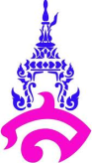 กำหนดการสอนชั้นประถมศึกษาปีที่ ๔ภาคเรียนที่ ๑ ปีการศึกษา ๒๕๖๕รายวิชาภาษาไทยพื้นฐาน รหัสวิชา ท๑๔๑๐๒กำหนดการสอนชั้นประถมศึกษาปีที่ ๔ภาคเรียนที่ ๒ ปีการศึกษา ๒๕๖๕รายวิชาภาษาไทยพื้นฐาน รหัสวิชา ท๑๔๑๐๒สัปดาห์ที่มาตรฐานการเรียนรู้ / ตัวชี้วัดสาระสำคัญจำนวนชั่วโมงวันที่สอนหน่วยการเรียนรู้ที่ ๑   Animals' world  ( ๓๐ ชั่วโมง)หน่วยการเรียนรู้ที่ ๑   Animals' world  ( ๓๐ ชั่วโมง)หน่วยการเรียนรู้ที่ ๑   Animals' world  ( ๓๐ ชั่วโมง)หน่วยการเรียนรู้ที่ ๑   Animals' world  ( ๓๐ ชั่วโมง)หน่วยการเรียนรู้ที่ ๑   Animals' world  ( ๓๐ ชั่วโมง)ท ๑.๑ ป.๔/๑    ท ๑.๑ ป.๔/๒     ท ๑.๑ ป.๔/๓     ท ๑.๑ ป.๔/๔     ท ๒.๑ ป.๔/๑   ท ๒.๑ ป.๔/๒     ท ๒.๑ ป.๔/๓  	   ท ๒.๑ ป๔/๔     ท ๓.๑ ป.๔/๑    ท ๓.๑ ป.๔/๒     ท ๓.๑ ป.๔/๓     ท ๔.๑ ป.๔/๑    ท ๔.๑ ป.๔/๒     ท ๔.๑ ป.๔/๓     ท ๕.๑ ป.๔/๑   ท ๕.๑ ป.๔/๒    ท ๕.๑ ป.๔/๓    ท ๕.๑ ป.๔/๔ภาษาพาที บทที่ 1  ขนมไทยไร้เทียมทาน* การอ่านในใจ
* การอ่านจับใจความ
* การเขียน  mind  mapping* การคัดลายมือ
* การเขียนตามคำบอกบททื่ ๑ภาษาพาที บทที่ 2  ออมไว้กำไรชีวิต
* สำนวนสุภาษิต* การคัดลายมือ
* การเขียนตามคำบอกบททื่ ๒*วรรณคดีลำนำ "การผจญภัยของสุดสาคร"ภาษาพาที บทที่ 3  ผักสมุนไพรใบหญ้ามีคุณค่าทั้งนั้น
* มาตราตัวสะกด
* คำที่ประวิสรรชนีย์และไม่ประวิสรรชนีย์* คำที่ใช้ไม้ยมก ( ๆ )* การคัดลายมือ* การเขียนตามคำบอกบททื่ ๓บูรณาการหน่วยที่ ๑  Animals' world             * ประเมินผลสัมฤทธิ์ประจำหน่วย 1หน่วยการเรียนรู้ที่ ๒ Animals food crops   ( ๒๕ ชั่วโมง)หน่วยการเรียนรู้ที่ ๒ Animals food crops   ( ๒๕ ชั่วโมง)หน่วยการเรียนรู้ที่ ๒ Animals food crops   ( ๒๕ ชั่วโมง)หน่วยการเรียนรู้ที่ ๒ Animals food crops   ( ๒๕ ชั่วโมง)หน่วยการเรียนรู้ที่ ๒ Animals food crops   ( ๒๕ ชั่วโมง)ท ๑.๑ ป.๔/๑    ท ๑.๑ ป.๔/๒     ท ๑.๑ ป.๔/๓     ท ๓.๑ ป.๔/๑    ท ๓.๑ ป.๔/๒     ท ๓.๑ ป.๔/๓     ท ๓.๑ ป.๔/๔     ท ๓.๑ ป.๔/๕    ท ๓.๑ ป.๔/๖ท ๕.๑ ป.๔/๑   ท ๕.๑ ป.๔/๒    ท ๕.๑ ป.๔/๓    ท ๕.๑ ป.๔/๔ภาษาพาที บทที่ 4  ภูมิใจมรดกโลก
* คำที่มีอักษรควบ  คำที่มีอักษรนำ
* คำที่มีไม้ทัณฑฆาตกำกับ* การผันอักษรสูง  กลาง  ต่ำ  ที่เป็นคำเป็นคำตาย* การคัดลายมือ* การเขียนตามคำบอกบททื่ ๔* วรรณคดีลำนำ  "น้ำผึ้งหยดเดียว"ภาษาพาที บทที่ 5  ชีวิตที่ถูกเมิน
* ชนิดของคำ  (คำนาม  คำสรรพนาม  คำกริยา  คำวิเศษณ์)
* ประโยคสื่อสาร  (บอกเล่า  ปฏิเสธ  คำถาม  แสดงความต้องการ  คำสั่ง  ขอร้อง)
* การคัดลายมือ* การเขียนตามคำบอกบททื่ ๕* วรรณคดีลำนำ  "ระบำสายฟ้า"ภาษาพาที บทที่ 6 โอม! พินิจมหาพิจารณา* การแสดงความคิดเห็นเชิงวิจารณ์
* การแยกข้อเท็จจริงและข้อคิดเห็น                           
* การสรุปเรื่อง  * การเว้นวรรค
* เครื่องหมายวรรคตอน  * การเขียนย่อหน้า
* การคัดลายมือ* การเขียนตามคำบอกบททื่ ๖บูรณาการหน่วยที่ ๒ Animals food crops   
* ประเมินผลสัมฤทธิ์ประจำหน่วย 2หน่วยการเรียนรู้ที่ ๓  Little Inventor    ( ๒๕ ชั่วโมง)หน่วยการเรียนรู้ที่ ๓  Little Inventor    ( ๒๕ ชั่วโมง)หน่วยการเรียนรู้ที่ ๓  Little Inventor    ( ๒๕ ชั่วโมง)หน่วยการเรียนรู้ที่ ๓  Little Inventor    ( ๒๕ ชั่วโมง)หน่วยการเรียนรู้ที่ ๓  Little Inventor    ( ๒๕ ชั่วโมง)ท ๑.๑ ป.๔/๑    ท ๑.๑ ป.๔/๒     ท ๑.๑ ป.๔/๓     ท ๓.๑ ป.๔/๑    ท ๓.๑ ป.๔/๒     ท ๓.๑ ป.๔/๓     ท ๓.๑ ป.๔/๔     ท ๓.๑ ป.๔/๕    ท ๓.๑ ป.๔/๖ท ๕.๑ ป.๔/๑   ท ๕.๑ ป.๔/๒    ท ๕.๑ ป.๔/๓    ท ๕.๑ ป.๔/๔ท ๑.๑ ป.๔/๑    ท ๑.๑ ป.๔/๒     ท ๑.๑ ป.๔/๓     ท ๑.๑ ป.๔/๔     ท ๒.๑ ป.๔/๑   ท ๒.๑ ป.๔/๒     ท ๒.๑ ป.๔/๓  	   ท ๒.๑ ป๔/๔     ท ๓.๑ ป.๔/๑    ท ๓.๑ ป.๔/๒     ท ๓.๑ ป.๔/๓  ภาษาพาที บทที่ ๗  แรงพิโรธจากฟ้าดิน
* การคัดลายมือตัวบรรจง  คำพ้อง* การคัดลายมือ
* เขียนตามคำบอกบททื่ ๗* วรรณคดีลำนำ  "เรื่องเล่าจากพัทลุง"
ภาษาพาที บทที่ ๘  ไวรัสวายร้าย
* การเขียนเรียงความ
* คำที่มีตัวอักษรไม่ออกเสียง* การคัดลายมือ
* การเขียนตามคำบอกบททื่ ๘
ภาษาพาที บทที่ ๙ สนุกสนานกับการเล่น  -การละเล่นพื้นบ้านของไทย  -ประดิษฐ์ของเล่นของไทย  -ประโยค   -การเขียนจดหมายส่วนตัว   -การคัดลายมือ   -การเขียนตามคำบอกบททื่ ๙บูรณาการหน่วยที่ ๓ Little Inventor    * ประเมินผลสัมฤทธิ์ประจำหน่วย 3ทบทวนก่อนสอบปลายภาคเรียนสอบวัดผลสัมฤทธิ์ปลายภาคเรียนสัปดาห์ที่มาตรฐานการเรียนรู้ / ตัวชี้วัดสาระสำคัญจำนวนชั่วโมงวันที่สอนหน่วยการเรียนรู้ที่ ๔  Little Engineer     ( ๒๕ ชั่วโมง)หน่วยการเรียนรู้ที่ ๔  Little Engineer     ( ๒๕ ชั่วโมง)หน่วยการเรียนรู้ที่ ๔  Little Engineer     ( ๒๕ ชั่วโมง)หน่วยการเรียนรู้ที่ ๔  Little Engineer     ( ๒๕ ชั่วโมง)หน่วยการเรียนรู้ที่ ๔  Little Engineer     ( ๒๕ ชั่วโมง) ท ๑.๑ ป.๔/๒     ท ๒.๑ ป.๔/๑   ท ๒.๑ ป.๔/๒     ท ๒.๑ ป.๔/๓  	   ท ๒.๑ ป๔/๔   ท ๒.๑ ป.๔/๕   ท ๒.๑ ป.๔/๖   	ท ๒.๑ ป.๔/๗     ท ๒.๑ ป.๔/๘   ปฐมนิเทศ ภาคเรียนที่ ๑/๒๕๖๔ภาษาพาที บทที่ ๑๐ หนูเอยจะบอกให้  -การบันทึกความรู้  -การเขียนย่อความ  -การเลือกอ่านหนังสือ  -การคัดลายมือ  -การเขียนตามคำบอกบททื่๑๐ท ๑.๑ ป.๔/๑    ท ๑.๑ ป.๔/๒     ท ๑.๑ ป.๔/๓     ท ๓.๑ ป.๔/๑    ท ๓.๑ ป.๔/๒     ท ๓.๑ ป.๔/๓     ท ๓.๑ ป.๔/๔     ท ๓.๑ ป.๔/๕    ท ๓.๑ ป.๔/๖ภาษาพาที บทที่ ๑๑ คนดีศรีโรงเรียน  -การพูดแนะนำตัว   -สนทนา   -โน้มน้าวใจ   -โต้แย้ง   -การคัดลายมือ   -การเขียนตามคำบอกบททื่ ๑๑ท ๔.๑ ป.๔/๑    ท ๔.๑ ป.๔/๒     ท ๔.๑ ป.๔/๓     ท ๕.๑ ป.๔/๑   ท ๕.๑ ป.๔/๒    ท ๕.๑ ป.๔/๓    ท ๕.๑ ป.๔/๔ท ๑.๑ ป.๔/๑    วรรณคดีลำนำ บทที่ ๔ เรื่องเล่าจากพัทลุง  บทละคร เรื่อง เงาะป่า ตอน คนังและไม้ไฝ่ออกเที่ยวป่าล่าสัตว์  -ประวัติความเป็นมา  -ประวัติผู้แต่ง  -ถอดคำประพันธ์  -วิเคราะห์คำประพันธ์  -คุณค่าทางวรรณคดีบูรณาการหน่วยที่ ๔  Little Engineer     ประเมินผลสัมฤทธิ์ประจำหน่วยหน่วยการเรียนรู้ที่ ๕  Comparison   (  ๒๕ ชั่วโมง)หน่วยการเรียนรู้ที่ ๕  Comparison   (  ๒๕ ชั่วโมง)หน่วยการเรียนรู้ที่ ๕  Comparison   (  ๒๕ ชั่วโมง)หน่วยการเรียนรู้ที่ ๕  Comparison   (  ๒๕ ชั่วโมง)หน่วยการเรียนรู้ที่ ๕  Comparison   (  ๒๕ ชั่วโมง)ท ๕.๑ ป.๔/๑   ท ๕.๑ ป.๔/๒    ท ๕.๑ ป.๔/๓    ท ๕.๑ ป.๔/๔วรรณคดีลำนำ บทที่ ๕ ดวงจันทร์ของลำเจียก  นิราศเดือน  -ประวัติความเป็นมา  -ประวัติผู้แต่ง  -ถอดคำประพันธ์  -วิเคราะห์คำประพันธ์  -คุณค่าทางวรรณคดีท ๑.๑ ป.๔/๑    ท ๑.๑ ป.๔/๒     ท ๑.๑ ป.๔/๓     ท ๑.๑ ป.๔/๔     ท ๒.๑ ป.๔/๑   ท ๒.๑ ป.๔/๒     ท ๒.๑ ป.๔/๓  	   ท ๓.๑ ป.๔/๑    ท ๓.๑ ป.๔/๒     ท ๓.๑ ป.๔/๓     ท ๔.๑ ป.๔/๑    ท ๔.๑ ป.๔/๒     ภาษาพาที บทที่ ๑๒ สารพิษในชีวิตประจำวัน  -การโฆษณา   -การคัดลายมือ   -การเขียนตามคำบอกบทที่ ๑๒ท ๑.๑ ป.๔/๑    ท ๑.๑ ป.๔/๒     ท ๓.๑ ป.๔/๑    ท ๓.๑ ป.๔/๒     ท ๓.๑ ป.๔/๓     ท ๓.๑ ป.๔/๔     ท ๓.๑ ป.๔/๕    ท ๓.๑ ป.๔/๖ภาษาพาที บทที่ ๑๓ อย่างนี้ดีควรทำ  -การฟังและการดู  -มารยาทการฟังและการดูในที่สาธารณะ  -การอ่านกราฟ   -การคัดลายมือ   -การเขียนตามคำบอกบทที่ ๑๓ท ๔.๑ ป.๔/๓     ท ๕.๑ ป.๔/๑   ท ๕.๑ ป.๔/๔วรรณคดีลำนำ บทที่ ๖ ห้องสมุดป่า  -บทอาขยาน “พฤษภกาสร”  -ประวัติความเป็นมา  -ประวัติผู้แต่ง  -ถอดคำประพันธ์  -วิเคราะห์คำประพันธ์  -คุณค่าทางวรรณคดีบูรณาการหน่วยที่ ๕  Comparisonประเมินผลสัมฤทธิ์ประจำหน่วยหน่วยการเรียนรู้ที่ ๖ Universe model  ( ๓๐ ชั่วโมง)หน่วยการเรียนรู้ที่ ๖ Universe model  ( ๓๐ ชั่วโมง)หน่วยการเรียนรู้ที่ ๖ Universe model  ( ๓๐ ชั่วโมง)หน่วยการเรียนรู้ที่ ๖ Universe model  ( ๓๐ ชั่วโมง)หน่วยการเรียนรู้ที่ ๖ Universe model  ( ๓๐ ชั่วโมง)ท ๒.๑ ป.๔/๑   ท ๒.๑ ป.๔/๒     ท ๒.๑ ป.๔/๓  	   ท ๒.๑ ป๔/๔     ท ๒.๑ ป.๔/๕    ท ๒.๑ ป.๔/๖   	ท ๒.๑ ป.๔/๗     ท ๒.๑ ป.๔/๘    ท ๓.๑ ป.๔/๑    ท ๓.๑ ป.๔/๒     ท ๓.๑ ป.๔/๓     ท ๓.๑ ป.๔/๔     ท ๓.๑ ป.๔/๕    ท ๓.๑ ป.๔/๖ท ๕.๑ ป.๔/๒    ท ๕.๑ ป.๔/๓    ท ๕.๑ ป.๔/๔ภาษาพาที บทที่ ๑๔ กระดาษนี้มีที่มา  -การเขียนรายงาน  -การพูดรายงาน   -การคัดลายมือ   -การเขียนตามคำบอกบทที่ ๑๔วรรณคดีลำนำ บทที่ ๗ เที่ยวเมืองพระร่วง  -อาขยานสยามานุสสติ  -ประวัติความเป็นมา  -ประวัติผู้แต่ง  -ถอดคำประพันธ์  -วิเคราะห์คำประพันธ์  -คุณค่าทางวรรณคดีท ๔.๑ ป.๔/๑    ท ๔.๑ ป.๔/๒     ท ๔.๑ ป.๔/๓     ท ๔.๑ ป.๔/๔     ท ๔.๑ ป.๔/๕    ท ๔.๑ ป.๔/๖   	ท ๔.๑ ป.๔/๗ภาษาพาที บทที่ ๑๕ รักที่คุ้มภัย  -ภาษาพูด ภาษาเขียน  -ภาษาถิ่น  -คำที่มาจากภาษาต่างประเทศ  -การใช้พจนานุกรม   -การคัดลายมือ   -การเขียนตามคำบอกบทที่ ๑๕ท ๔.๑ ป.๔/๑    ท ๔.๑ ป.๔/๒     ท ๔.๑ ป.๔/๓     ท ๔.๑ ป.๔/๔     ท ๔.๑ ป.๔/๕    ท ๔.๑ ป.๔/๖   	ท ๔.๑ ป.๔/๗ภาษาพาที บทที่ ๑๖ ธรรมชาตินี้มีคุณ  -คำประพันธ์ประเภทร้อยกรอง  -คำราชาศัพท์   -การคัดลายมือ   -การเขียนตามคำบอกบทที่ ๑๖บูรณาการหน่วยที่ ๖ Universe model * ประเมินผลสัมฤทธิ์ประจำหน่วยที่ ๖ทบทวนก่อนสอบปลายภาคเรียนสอบวัดผลสัมฤทธิ์ปลายภาคเรียน